
О признании утратившим силу решения Северо-Енисейского районного Совета депутатовВ связи с исполнением мероприятий, утвержденных решением Северо-Енисейского районного Совета депутатов от 19.12.2023 № 730-40 «О проведении собраний граждан в рамках реализации подпрограммы «Поддержка местных инициатив» государственной программы Красноярского края «Содействие развитию местного самоуправления» в населенных пунктах Северо-Енисейского района», руководствуясь статьей 24 Устава Северо-Енисейского района, Северо-Енисейский районный Совет депутатов РЕШИЛ:1.Признать утратившим силу решение Северо-Енисейского районного Совета депутатов от 19.12.2023 № 730-40 «О проведении собраний граждан в рамках реализации подпрограммы «Поддержка местных инициатив» государственной программы Красноярского края «Содействие развитию местного самоуправления» в населенных пунктах Северо-Енисейского района».2. Настоящее решение вступает в силу со дня его официального опубликования в газете «Северо-Енисейский вестник» и подлежит размещению на официальном сайте муниципального образования в информационно-телекоммуникационной сети «Интернет».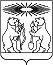 «25» января 2024 г.№ 736-41 Председатель Северо-Енисейскогорайонного Совета депутатов_________________ Т.Л. Калинина«25» января 2024 г.Временно исполняющий полномочияГлавы Северо-Енисейского района,первый заместитель главы района                                                   ______________ / А.Э. Перепелица «25» января 2024 г.